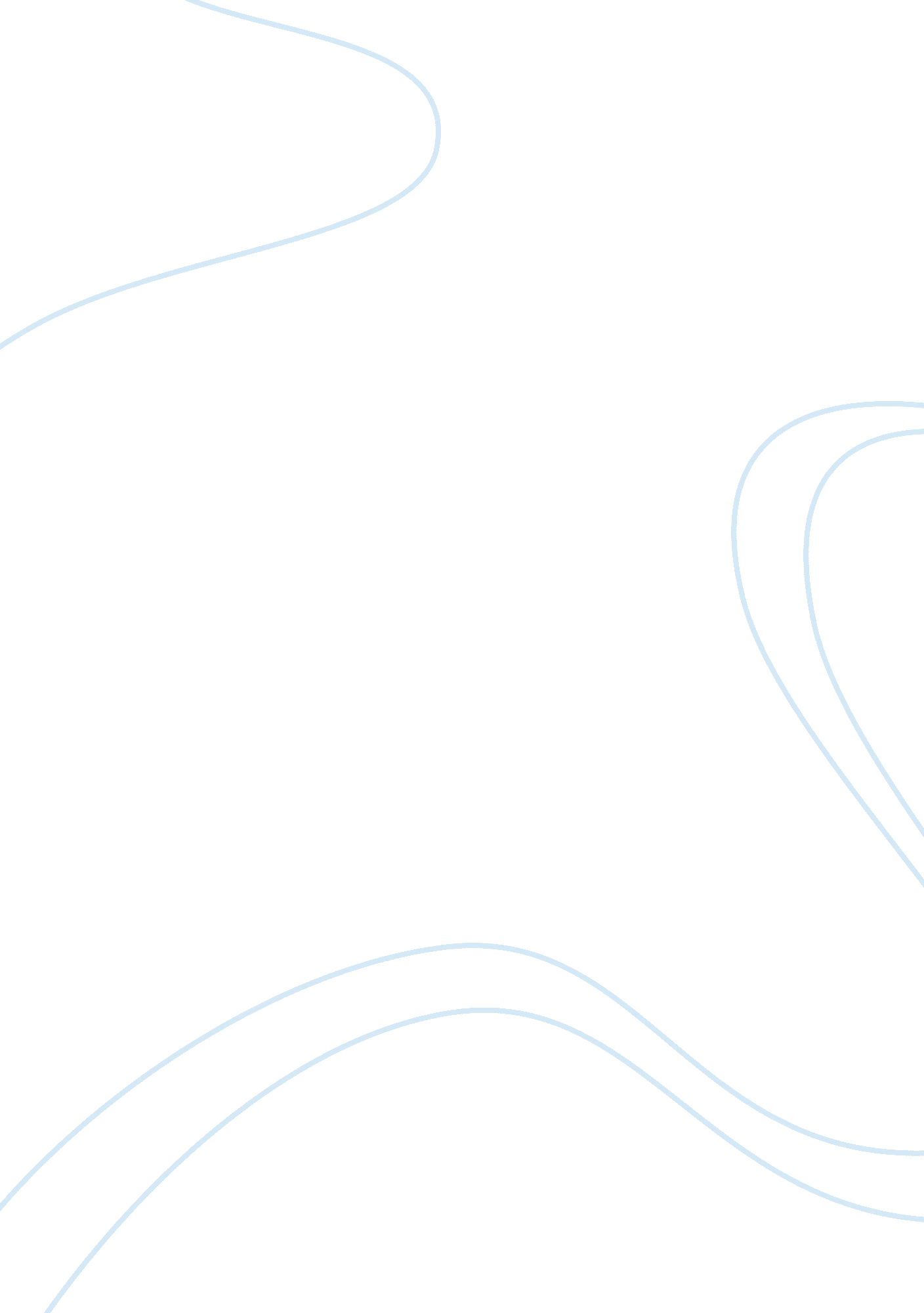 To letter of recommendation for the trulyEducation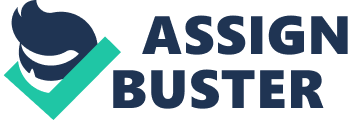 TO WHOMSOEVER IT MAY CONCERN It gives me immense pleasure to write this letter ofrecommendation for the truly outstanding Vaibhav Anand. He had been in thisschool since its inception. In my decade counseling students, it is very rareto encounter an individual with as much self-awareness and sympathy as Vaibhav. When considering his distinctive qualities: resilience, spirit, and optimismare chiefly striking given the unusual circumstances he has overcome in hislife. Bearing in mind the profundity of his experiences and his sophisticatedperception of life, Vaibhav possesses an extraordinary maturity beyond hiseighteen years. Vaibhav has endured significant tragedies in his life. At avery young age (eleven years old) he lost his mother due to meningitis butstill he performed exceptionally well in his studies in subsequent classes andexhibited a profound interest in computers and technology; he would developvirtual machines, code programs in C++, invent scientific operational modelsand take pleasure in solving mathematics. As a Science stream student, he is meticulous whenperforming experiments and works patiently to successfully completeexperiments. Vaibhav is a self-motivated, dedicated, student of high intelligencewho can grasp difficult concepts, think critically and handle the rigor of acompetitive environment. He exhibits the qualities of a leader. He showed usthat achieving good grades was not that hard task for him and he has beenawarded with the Scholar badges for his academic excellence constantly sincethe sixth-grade. In addition, he has also been an active competitor in variousScience and Mathematics Olympiads since sixth-grade. He had always representedour school in multiple Scientific exhibitions with his innovative research experiments. He was thetopper in the grade 11 in the subject Mathematics. However, during high school leaving / final exams(twelfth-grade), Vaibhav’s father had committed suicide, which had affected Vaibhav’sfinal twelfth-grade exams significantly. I strongly believe that the gradesearned by him in his final twelfth-grade exams do not evince his truepotential. His twelfth-grade middle term grades reflect his true potential.  Throughout these unstable and uncertain times, Vaibhav diligently devoted himself to his education while balancing to managehis distressed home situation, which essentially required Vaibhav to take a gapyear (after graduating from high school in May 2017) to look after his youngerbrother. He has shouldered the responsibility for his younger brother alongwith managing other essential household responsibilities simultaneously. After keeping all that in mind, I believe Vaibhav is anindustrious young man with great fortitude to withstand such life challengingsituations. Based on the incredible resilience and infectious enthusiasmVaibhav has shown throughout the setbacks in his life, I have no doubt that hewill not only continue to deal with any obstacle that comes in his path butalso will thrive with great strength, grace, and an optimistic outlook. 